
Vrijdag xxx datum  wordt iedereen om 17.00 uur op het schoolplein verwacht. De kinderen en natuurlijk ouders, grootouders, buren, vrienden. Publiek is zeer welkom!Hoe werkt een sponsorloop?
De kinderen krijgen 10 minuten de tijd (en groep 1 en 2 krijgen 5 minuten) om zoveel mogelijk rondjes om de school te lopen. Per rondje is de afstand +/- .
Op de sponsorlijst (z.o.z.) vult u een bedrag in dat u voor dat kind wilt geven per werkelijk gelopen rondje.

Bijvoorbeeld:
Op de lijst van Jan heeft u ingevuld dat u Jan sponsort voor Euro 1,- per gelopen ronde. (ander bedrag mag ook). Op de sponsorloop rent Jan zo hard hij kan en haalt in het totaal 8 rondjes om de school.(Deze rondjes worden officieel geteld door onze rondeleiders) De dag na de sponsorloop komt Jan weer met zijn sponsorlijst bij u, en u betaalt Jan Euro 8,-
De week ná de sponsorloop leveren de schoolkinderen het opgehaalde bedrag in op school.

Doel opbrengst:
Wat doen we met die opbrengsten? 
We doneren de opbrengst aan Stichting Naar School in Haïti. Dat is een stichting die voor de allerarmste kinderen in de bergen van Haïti onderwijs, kleding en één maaltijd per dag verzorgd. Zie www. StichtingNaarSchoolinHaiti.nl.
Deze stichting heeft geld nodig om de schoolkinderen eten te kunnen geven. Zodat er elke schooldag een warme maaltijd gekookt kan worden. Veel kinderen krijgen “thuis” geen (warm) eten. Met een gevulde buik kunnen de kinderen zich beter concentreren tijdens de lessen.

Etenstijd:
U hoeft thuis de keuken niet in, geen boodschappen te doen en geen afwas! 
U dineert gezellig op het schoolplein. We verkopen poffertjes en heerlijke broodjes hamburgers. Ook hiermee steunt u onze school en de gift voor de kinderen in Haïti! 

We hebben tevens een leuke activiteit voor de ouders en leerkrachten! Dan kunnen de kinderen hun ouders en leerkrachten aanmoedigen!

De ingevulde lijst uiterlijk woensdag 25 april inleveren bij je leerkracht. 

Tot vrijdagavond/ziens op xxx datum  !
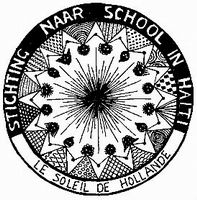 Informatie sponsorloop